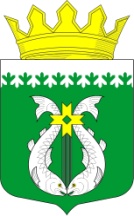 РОССИЙСКАЯ ФЕДЕРАЦИЯРЕСПУБЛИКА КАРЕЛИЯ            АДМИНИСТРАЦИЯ     МУНИЦИПАЛЬНОГО ОБРАЗОВАНИЯ "СУОЯРВСКИЙ РАЙОН"ПОСТАНОВЛЕНИЕ15.06.2021                                                                                                                               № 453Об утверждении административного регламента по предоставлению муниципальной услуги «Присоединение объекта дорожного сервиса к автомобильной дороге местного значения»           В соответствии с Федеральным законом от 27.07.2010 года №210-ФЗ «Об организации предоставления государственных и муниципальных услуг», постановлением администрации муниципального образования «Суоярвский район» от 13.06.2012г. № 425 «О порядке разработки и утверждения административных регламентов» администрация муниципального образования «Суоярвский район»          1. Утвердить административный регламент администрации муниципального образования «Суоярвский район» по предоставлению муниципальной услуги «Присоединение объекта дорожного сервиса к автомобильной дороге местного значения» на территории г. Суоярви (прилагается).         2. Разместить настоящее постановление на официальном  сайте  администрации муниципального образования  «Суоярвский  район» в  сети Интернет.   3. Контроль за выполнением данного Постановления оставляю за собой.И.о. Главы Администрации                                                             Л.А. Окрукова__________________________________________________________________Разослать: дело, отдел по развитию инфраструктуры и благоустройства, прокуратура 